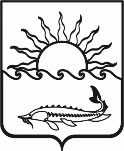 Р Е Ш Е Н И ЕСОВЕТА МУНИЦИПАЛЬНОГО ОБРАЗОВАНИЯПРИМОРСКО-АХТАРСКИЙ  РАЙОНшестого созываот 29 апреля 2020 года                                                                                         №635город  Приморско-АхтарскО внесении изменений в решение Совета муниципального образования Приморско-Ахтарский район  от 25 марта 2020 года № 624 «О вынесении проекта решения Совета муниципального образования Приморско-Ахтарский район «О внесении изменений в Устав муниципального образования Приморско-Ахтарский  район» на публичные слушания, назначении даты проведения публичных слушаний, создании оргкомитета по проведению публичных слушаний, установлении порядка учета предложений и участия граждан в обсуждении проекта решения Совета муниципального образования Приморско-Ахтарский район «О внесении измененийв Устав муниципального образованияПриморско-Ахтарский  район»В соответствии с Указом Президента Российской Федерации от 2 апреля 2020 года № 239 «О мерах по обеспечению санитарно-эпидемиологического благополучия населения на территории Российской Федерации в связи с распространением новой коронавирусной инфекции (COVID-19)», статьями 17 и 62 Устава муниципального образования Приморско-Ахтарский район Совет муниципального образования Приморско-Ахтарский район  РЕШИЛ:1. Внести изменения в пункт 2 решения Совета муниципального образования Приморско-Ахтарский район  от 25 марта 2020 года № 624 «О вынесении проекта решения Совета муниципального  образования Приморско-Ахтарский район «О внесении изменений в Устав муниципального образования Приморско-Ахтарский  район» на публичные слушания, назначении даты проведения публичных слушаний, создании оргкомитета  по проведению публичных слушаний, установлении порядка учета предложений и участия граждан в обсуждении проекта решения Совета муниципального образования Приморско-Ахтарский район «О внесении изменений в Устав муниципального образования Приморско-Ахтарский  район», изложив его в следующей редакции: «2. Назначить проведение публичных слушаний по теме: «Рассмотрение проекта решения Совета муниципального образования Приморско-Ахтарский район «О внесении изменений в Устав муниципального образования Приморско-Ахтарский  район» на 20 июля 2020 года.».2. Администрации муниципального образования Приморско-Ахтарский район официально опубликовать настоящее решение в периодическом печатном издании-газете «Приазовье» и разместить на официальном сайте (http://www.prahtarsk.ru).3. Настоящее решение вступает в силу после его официального опубликования.Председатель Совета                                                   Главамуниципального образования                                     муниципального образованияПриморско-Ахтарский район                                     Приморско-Ахтарский район                                                              Е.А. Кутузова                                                        М.В. Бондаренко